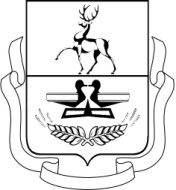 АДМИНИСТРАЦИЯ ДАЛЬНЕКОНСТАНТИНОВСКОГО МУНИЦИПАЛЬНОГО РАЙОНАНИЖЕГОРОДСКОЙ ОБЛАСТИРАСПОРЯЖЕНИЕО включении имущества в составмуниципальной имущественной казныДальнеконстантиновского муниципального районаНижегородской областиВ соответствии со статьей 5 Устава Дальнеконстантиновского муниципального района Нижегородской области, Положением «О  порядке управления и распоряжения имуществом, находящимся в муниципальной собственности Дальнеконстантиновского муниципального района Нижегородской области», утвержденного решением Земского собрания Дальнеконстантиновского муниципального района Нижегородской области от 29.11.2012 № 103, Положением о муниципальной имущественной казне Дальнеконстантиновского района, порядке управления и распоряжения муниципальным имуществом, составляющим муниципальную имущественную казну района, утвержденным постановлением Земского собрания Дальнеконстантиновского района от 12.08.2004 №52/60. 1. Включить в состав муниципальной имущественной казны Дальнеконстантиновского муниципального района имущество согласно  приложения.1.1. Сектору бухгалтерского учета и отчетности обеспечить учет включаемого имущества в состав муниципальной имущественной казны Дальнеконстантиновского муниципального района.1.2. Комитету имущественных и земельных отношений внести соответствующие изменения в реестр имущества муниципальной собственности Дальнеконстантиновского муниципального района. 2. Контроль  за исполнением настоящего распоряжения возложить на комитет имущественных и земельных отношений.Глава местного самоуправления                                                               В. А. Варнаков Приложениек распоряжению администрацииДальнеконстантиновскогомуниципального районаНижегородской областиОт 02.12.2020 № 501-рПЕРЕЧЕНЬимущества, включаемого в состав муниципальной имущественной казныДальнеконстантиновского муниципального районаНижегородской областиЗемельные участки02.12.2020№501-р№ п/пМестоположение земельного участкаПлощадь земельного участка(кв.м)Кадастровый номерКадастровая стоимость(руб.)1.Местоположение установлено относительно ориентира, расположенного в границах участка. Почтовый  адрес ориентира: Нижегородская обл.,Дальнеконстантиновский р-н, п.Нижегородец, ул.Зеленая, участок 10-139а1 45052:32:0100008:7381 494 515